Sample Assessment Tasks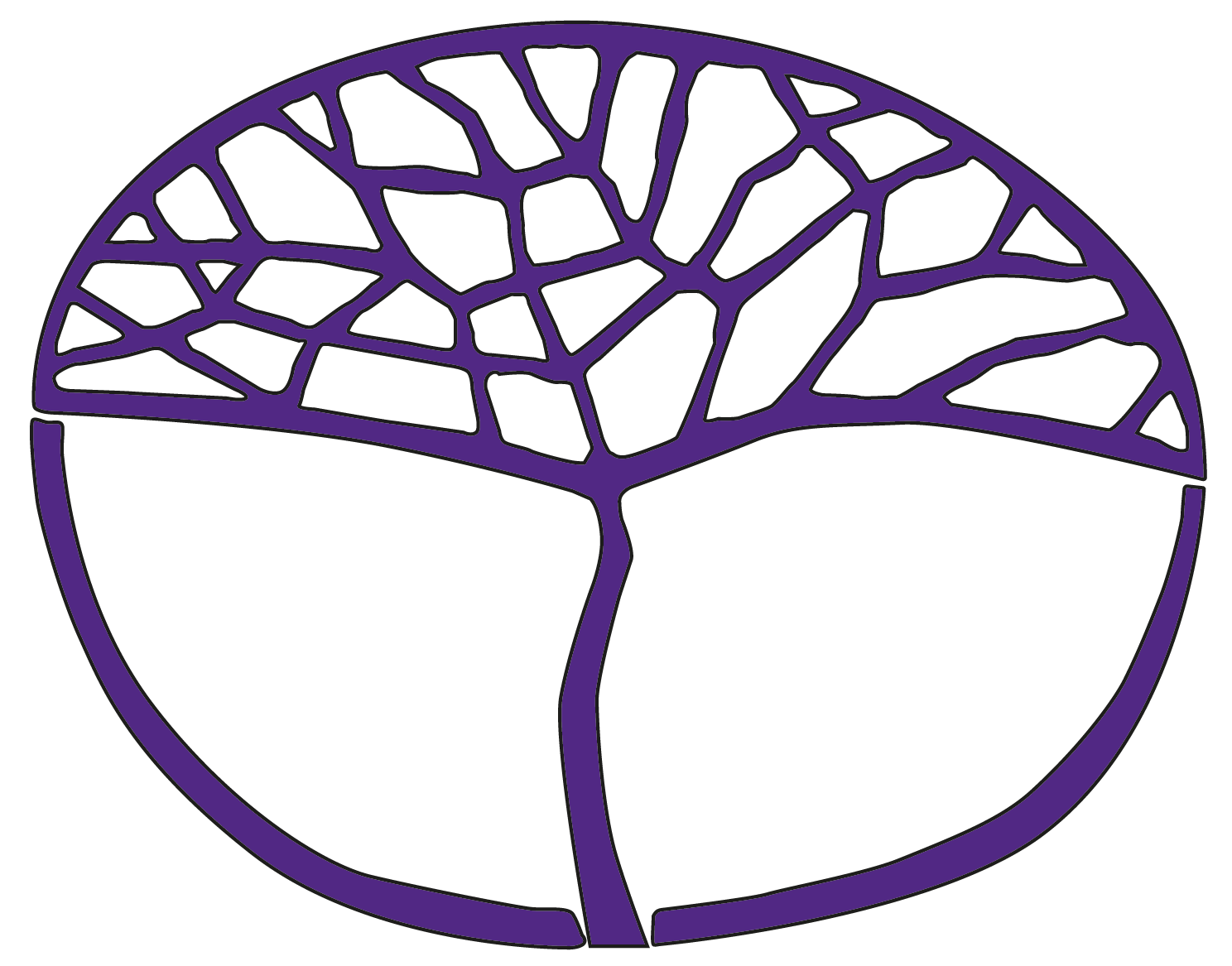 Religion and LifeGeneral Year 11Acknowledgement of CountryKaya. The School Curriculum and Standards Authority (the Authority) acknowledges that our offices are on Whadjuk Noongar boodjar and that we deliver our services on the country of many traditional custodians and language groups throughout Western Australia. The Authority acknowledges the traditional custodians throughout Western Australia and their continuing connection to land, waters and community. We offer our respect to Elders past and present.Copyright© School Curriculum and Standards Authority, 2014This document – apart from any third party copyright material contained in it – may be freely copied, or communicated on an intranet, for non-commercial purposes in educational institutions, provided that the School Curriculum and Standards Authority is acknowledged as the copyright owner, and that the Authority’s moral rights are not infringed.Copying or communication for any other purpose can be done only within the terms of the Copyright Act 1968 or with prior written permission of the School Curriculum and Standards Authority. Copying or communication of any third party copyright material can be done only within the terms of the Copyright Act 1968 or with permission of the copyright owners.Any content in this document that has been derived from the Australian Curriculum may be used under the terms of the Any content in this document that has been derived from the Australian Curriculum may be used under the terms of the Creative Commons Attribution 4.0 International licence.DisclaimerAny resources such as texts, websites and so on that may be referred to in this document are provided as examples of resources that teachers can use to support their learning programs. Their inclusion does not imply that they are mandatory or that they are the only resources relevant to the course.Sample assessment taskReligion and Life – General Year 11Task 2 – Unit 1Assessment type: Source analysisConditionsTime for the task: 45 minutesIn-class response under test conditionsTask weighting10% of the school mark for this pair of unitsList three (3) ways Source A describes the role religion plays in society.	(3 marks)Outline the point of view expressed in Source B. 	(3 marks)The role religion plays in society can be classified according to three categories:religious – supporting people in their religious way of lifesocial – providing a service or support to people or groups within societypolitical – promoting, explaining, and supporting the beliefs and values of a religion within society.Classify each of the following sources according to the categories provided above. Tick the appropriate box for each source.	(5 marks)Choose Source C, D, E, F or G and explain how this source illustrates the role religion plays in society.	(4 marks)Source: __________________Discuss how the role religion plays in society can influence people’s views about religion. Support your response with some examples or ideas found in Sources A to G.	(9 marks)	Total = 24 marksMarking key for sample assessment task 2 – Unit 1Answers will depend on the sources selected by the teacher.List three (3) ways that Source A describes the role religion plays in society.Outline the point of view expressed in Source B.The role religion plays in society can be classified according to three categories:religious – supporting people in their religious way of lifesocial – providing a service or support to people or groups within societypolitical – promoting, explaining, and supporting the beliefs and values of a religion within society.Classify each of the following sources according to the categories provided above. Tick the appropriate box for each source.Choose Source C, D, E, F or G and explain how this source illustrates the role religion plays in society.Discuss how the role religion plays in society can influence people’s views about religion. Support your response with some examples or ideas found in Sources A to G.Sample assessment taskReligion and Life – General Year 11Task 3 – Unit 1Assessment type: InvestigationConditionsTwo weeks of directed classwork and homework before a presentation in classTask weighting15% of the school mark for this pair of unitsPart A: Research 	(21 marks = 7.5%)As a class, with guidance from the teacher, overview the foundation and development of a religion.Select one major period in this overview and investigate the period, identifying and describing the contribution to religion of:key peoplekey events and/or issues.In collaboration with the teacher, devise a set of focus questions to guide your inquiry.	(2 marks)Select and use a range of sources which provide relevant information about the focus of your research.	(3 marks)Construct a bibliography following school protocols.	(2 marks)Using your focus questions as a guide and an appropriate note-making framework, record your research and, in particular, ensure that your research notes:record all sources of information following school protocolsaddress the focus questionsare clear and ordered (headings can be used)cover all aspects of your inquiry.	(9 marks)Draw conclusions about the contribution this major period has made to the development of this religion.	(5 marks)The research notes and the bibliography must be submitted at the same time as you present your findings.Part B: Class presentation 	(16 marks = 7.5%)Present to the class the findings and conclusions of your research. The presentation should be 5 to 10 minutes long and can include a PowerPoint presentation, display, and/or handouts for the class.The presentation should:include your research findings and conclusions about the contribution a major period has made to the development of a religion, referring to examples and ideas from the period, particularly in terms of people, events or issues 	(6 marks)use evidence gathered from sources	(4 marks)use correct terminology and concepts	(2 marks)be structured and clear.	(4 marks)Marking key for sample assessment task 3 – Unit 1Part A: Research (7.5%)Part B: Class presentation (7.5%)Sample assessment taskReligion and Life – General Year 11Task 8 – Unit 2Assessment type: ExplanationConditionsTime for the task: 30 minutes In-class response under test conditionsTask weighting10% of the school mark for this pair of unitsDefine social justice from the point of view of one religion.	(2 marks)Identify one (1) current social justice issue to which a religion responds.	(1 mark)Outline the main features of this issue.	(4 marks)Describe how a religion responds to this issue.	(6 marks)	Total = 13 marksMarking key for sample assessment task 8 – Unit 2Define social justice from the point of view of one religion.Identify one (1) current social justice issue to which a religion responds.Outline the main features of this issue.Describe how a religion responds to this issue.ReligiousSocialPoliticalSource CSource DSource ESource FSource GDescriptionMarksLists the ways Source A describes the role religion plays in society1–3(1 mark for each way)Subtotal/3DescriptionMarksOutlines the point of view expressed in Source B3Provides some correct detail about the point of view expressed in Source B 2Provides a generalised comment about Source B1Subtotal/3DescriptionMarksCorrectly classifies the sources1–5(1 mark for each source)Subtotal/5DescriptionMarksExplains how the chosen source illustrates the role religion plays in society4Describes how the chosen source illustrates the role religion plays in society3Identifies some of the ways the chosen source illustrates the role religion plays in society2Provides general comments about how the role religion plays in society is illustrated in the chosen source1Subtotal/4DescriptionMarksDiscussionDiscusses how the role religion plays in society influences people’s views about religion6Explains how the role religion plays in society influences people’s views about religion5Describes how the role religion plays in society influences people’s views about religion4Outlines the role religion plays in society and people’s views about religion3Outlines the role religion plays in society or people’s views about religion2Makes general comments about religion in society and/or people’s views about religion1Subtotal/6Selection of sourcesSupports response with relevant examples or ideas found in Sources A to G3Provides some examples or ideas found in the sources2Provides limited support for their response1Subtotal/3Total/24DescriptionMarksFocus questionsDevises a set of questions which clearly identify the key areas of the inquiry2Devises simple questions which identify a few areas of the inquiry1Subtotal/2Selection of sourcesSelects a range of sources that provide clear and accurate information and evidence about the period3Selects some sources that provide clear and accurate information and evidence about the period2Uses one source that provides some information about the period1Subtotal/3BibliographyCorrectly uses school formatting protocols for constructing a bibliography2Provides a list of sources used; includes some bibliographical detail1Subtotal/2Inquiry notesPresents notes clearly using an appropriate note-making framework2Attempts to present notes in some order1Subtotal/2Makes notes that address the focus questions2Makes notes that contain some links to the focus questions1Subtotal/2Makes notes that identify and describe the contribution key people, events or issues made to the development of a religion during the nominated period5Makes notes about how some of the people, events or issues contributed to the development of a religion during the nominated period4Makes notes about the development of a religion during this period3Makes notes about some of the people, events or issues involved in the development of a religion during the period2Makes notes that refer to the development of a religion during the period1Subtotal/5Drawing conclusionsDraws conclusions based on inquiry findings about the contribution this period made to the development of a religion; uses examples and evidence to support conclusions5Summarises how this period contributed to the development of a religion; refers to examples and evidence from the inquiry4Identifies some of the ways this period contributed to the development of a religion; refers to some examples and evidence from the inquiry3Identifies some of the ways this period contributed to the development of a religion2Provides limited comment about how this period contributed to the development of a religion1Subtotal/5Total Part A/21DescriptionMarks1. Presentation of research Presents accurate research findings and conclusions about the contribution a major period has made to the development of a religion; refers to relevant examples and ideas from the period, particularly in terms of people, events or issues6Presents research findings and/or conclusions about a major period and describes some of the ways this period contributed to the development of a religion5Presentation describes some of the ways this period contributed to the development of a religion4Presents information about a major period in the development of a religion; indicates some ways in which this period contributed to the development of the religion3Presents information about a major period in the development of a religion2Presents limited or inaccurate information about the period or the development of a religion1Subtotal/62. Use of evidenceUses evidence from a variety of sources to support the presentation of research findings and conclusions4Uses evidence from a variety of sources3Uses evidence from a limited range of sources2Uses limited evidence1Subtotal/43. Terminology and conceptsCorrectly uses a range of terms and/or concepts2Uses limited terms or inaccurately uses some terms1Subtotal/24. Presentation skillsGives a well-structured presentation and expresses ideas clearly4Gives a clear presentation and uses some structure to present ideas3Uses limited structure to present ideas2Expresses ideas in a limited way or gives a presentation that is difficult to follow1Subtotal/4Total Part B/16DescriptionMarksProvides an accurate definition of social justice from the point of view of one religion2Provides a definition of social justice that includes some inaccuracies1Subtotal/2Answer will depend on the religion selectedAnswer will depend on the religion selectedDescriptionMarksCorrectly names one current social justice issue to which a religion responds1Subtotal/1Answer could include, but is not limited to:Answer could include, but is not limited to:homelessness refugeeshealth issues, such as Ebolahomelessness refugeeshealth issues, such as EbolaDescriptionMarksOutlines the main features of this issue4Outlines the main features of this issue; includes some inaccuracies or misrepresentations of facts3Provides details that relate to this issue2Provides a simple or generalised statement about this issue1Subtotal/4Answer could include, but is not limited to:Answer could include, but is not limited to:Example: homelessness homelessness is when a person does not have suitable accommodation it can be caused by a number of factors, such as housing shortages, financial crisis, health issuesit is a problem that affects individuals, their families and societyin Australia, there are a range of government and non-government groups that provide some level of support to homeless peopleending or preventing homelessness is not simpleExample: homelessness homelessness is when a person does not have suitable accommodation it can be caused by a number of factors, such as housing shortages, financial crisis, health issuesit is a problem that affects individuals, their families and societyin Australia, there are a range of government and non-government groups that provide some level of support to homeless peopleending or preventing homelessness is not simpleDescriptionMarksDescribes how a religion responds to this issue6Describes how a religion responds to this issue; includes some errors5Provides mostly correct details about how a religion responds to this issue4Provides some relevant detail about how a religion responds to this issue3Provides some detail about the response of a religion to this issue2Provides generalised comments about the response of a religion to this issue1Subtotal/6Total/13Answer will depend on the religion selectedAnswer will depend on the religion selected